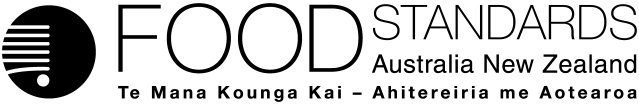 Food Standards (Application A1101 – Commencement of Dietary Fibre Claim Provisions) – Standard 1.1A.8The Board of Food Standards Australia New Zealand gives notice of the making of this Standard under section 92 of the Food Standards Australia New Zealand Act 1991. The Standard commences on 18 January 2016.Dated 28 August 2015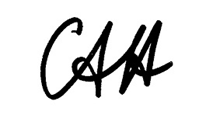 Standards Management OfficerDelegate of the Board of Food Standards Australia New ZealandNote:  This Standard will be published in the Commonwealth of Australia Gazette No. FSC 99 on 3 September 2015. STANDARD 1.1A.8 transitional standard for dietARy fibre nutrition content claimsPurpose This Standard provides a transitional arrangement that operates concurrently with Standard 1.2.7 for a specified period to permit certain nutrition content claims about the presence or absence of dietary fibre to be made during that period.Clauses1	Transitional Arrangement During the transitional period, a claim about the presence or absence of dietary fibre in a food must comply with clause 11 of Standard 1.2.7 or clause 2 of this Standard, but not a combination of both.To avoid doubt, this Standard only relates to the application of clause 11 of Standard 1.2.7 and does not affect the application of any other clause of Standard 1.2.7.Subclause 1(2) of Standard 1.1.1 does not apply to this Standard.In this clause –transitional period means the period commencing on 18 January 2016 and ending on 1 March 2016.2	Transitional Requirements for Dietary Fibre Nutrition Content Claims
(1)	A claim about the presence or absence of dietary fibre in a food may use any descriptor that is not mentioned in subclause (2), including a descriptor expressed as a number or in numeric form.(2)	If a claim about the presence of dietary fibre in a food uses the descriptor ‘increased’ or a synonym of that descriptor, that food must contain at least 25% more dietary fibre than in the same quantity of reference food.(3)	In this clause –food group has the same meaning as in Standard 1.2.7.reference food means a food that is –(a) 	of the same type as the food for which a claim is made and that has not been further processed, formulated, reformulated or modified to increase or decrease the amount of dietary fibre; or(b) 	a dietary substitute for the food in the same food group as the food for which a claim is made.